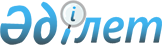 Арнайы құқық субъектісі "Ғарыштық техника және технологиялар институты" жауапкершілігі шектеулі серіктестігі жүзеге асыратын қызметтермен технологиялық тұрғыдан байланысты қызмет түрлерінің тізбесін бекіту туралыҚазақстан Республикасының Цифрлық даму, инновациялар және аэроғарыш өнеркәсібі министрінің 2024 жылғы 10 қаңтардағы № 11/НҚ бұйрығы. Қазақстан Республикасының Әділет министрлігінде 2024 жылғы 15 қаңтарда № 33907 болып тіркелді
      Қазақстан Республикасы Кәсіпкерлік кодексінің 193-бабының 9-тармағына сәйкес БҰЙЫРАМЫН:
      1. Қоса беріліп отырған арнайы құқық субъектісі "Ғарыштық техника және технологиялар институты" жауапкершілігі шектеулі серіктестігі жүзеге асыратын қызметтермен технологиялық тұрғыдан байланысты қызмет түрлерінің тізбесі бекітілсін. 
      2. Қазақстан Республикасы Цифрлық даму, инновациялар және аэроғарыш өнеркәсібі министрлігінің Аэроғарыш комитеті Қазақстан Республикасының заңнамасында белгіленген тәртіппен:
      1) осы бұйрықты Қазақстан Республикасының Әділет министрлігінде мемлекеттік тіркеуді;
      2) осы бұйрықты Қазақстан Республикасы Цифрлық даму, инновациялар және аэроғарыш өнеркәсібі министрлігінің интернет-ресурсында орналастыруды;
      3) осы бұйрық Қазақстан Республикасының Әділет министрлігінде мемлекеттік тіркелгеннен кейін он жұмыс күні ішінде Қазақстан Республикасы Цифрлық даму, инновациялар және аэроғарыш өнеркәсібі министрлігінің Заң департаментіне осы тармақтың 1) және 2) тармақшаларында көзделген іс-шаралардың орындалуы туралы мәліметтерді ұсынуды қамтамасыз етсін.
      3. Осы бұйрықтың орындалуын бақылау жетекшілік ететін Қазақстан Республикасының Цифрлық даму, инновациялар және аэроғарыш өнеркәсібі вице-министріне жүктелсін.
      4. Осы бұйрық алғашқы ресми жарияланған күнінен кейін күнтізбелік он күн өткен соң қолданысқа енгізіледі.
      "КЕЛІСІЛДІ"Қазақстан РеспубликасыБәсекелестікті қорғаужәне дамыту агенттігі
      "КЕЛІСІЛДІ"Қазақстан РеспубликасыҚорғаныс министрлігі
      "КЕЛІСІЛДІ"Қазақстан РеспубликасыҰлттық қауіпсіздік комитеті
      "КЕЛІСІЛДІ"Қазақстан РеспубликасыҰлттық экономика министрлігі Арнайы құқық субъектісі "Ғарыштық техника және технологиялар институты" жауапкершілігі шектеулі серіктестігі жүзеге асыратын қызметтерге технологиялық тұрғыдан байланысты қызмет түрлерінің тізбесі
      1) Навигациялық құрылғылар мен ғарыштық технологиялар, сымсыз байланыс, ақпараттық-коммуникациялық технологиялар саласындағы, оның ішінде қорғаныс және ұлттық қауіпсіздік мүдделері үшін ғылыми зерттеулер мен эксперименттік әзірлемелер.
					© 2012. Қазақстан Республикасы Әділет министрлігінің «Қазақстан Республикасының Заңнама және құқықтық ақпарат институты» ШЖҚ РМК
				
      Қазақстан РеспубликасыныңЦифрлық даму, инновациялар жәнеаэроғарыш өнеркәсібі министрі

Б. Мусин
Қазақстан Республикасының
Цифрлық даму, инновациялар
және аэроғарыш өнеркәсібі
министрі 2024 жылғы 10
қаңтардағы № 11/НҚ Бұйрықпен
бекітілген